Složitost, urychlení, metriky paralelizace, účinnost a korektnost paralelního výpočtuSložitost je funkce f(n), jejíž hodnota ukazuje dobu výpočtu nebo systémové nároky (paměť) algoritmu nebo programu v závislosti na velikosti vstupních dat (nejhorší hodnota ze všech možných kombinací dané velikosti vstupních dat)např. sekvenční algoritmus pro součet n čísel má složitost f(n) = n, protože maximální doba výpočtu je úměrná počtu čísel nsložitost se označuje písmenem O, v předchozím případě tedy O(n) znamená, že doba výpočtu je lineárně závislá na počtu čísel n.Asymptotická složitost klasifikace algoritmů, třídy složitosti: O(1) - konstantní, O(log n) – logaritmická, O(n) - lineární, O(mxn), O(n2) – kvadratická, O(2n),O(nm) - exponenciálníMetrikyZpůsoby srovnání rychlosti výpočtu paralelního algoritmu se sekvenčním.Amdahlův zákonAmdahlův zákon říká, že nelze dosáhnout urychlení většího než 1/f (a prakticky že výpočet zpravidla nelze paralelizovat úplně). Uvažuje pouze tradiční způsob postupné paralelizace.buď  část výpočtů, které nelze paralelizovat (musejí se provádět sekvenčně). Maximální urychlení  dosažitelné při použití procesorů je:Maximální urychlení je 1/fPříklad pro 8 procesorů a 10% neparalelizovatelného kódu:A to je o hodně míň než 8.význam: např. pro program s 10% sekvenční částí nelze dosáhnout víc než desetinásobného urychlení. => paralelizace hlavně umožňuje řešit rozsáhlejší úlohy spíš než nekonečně zrychlovat.Gustafsonův zákonHodně procesorů a hodně dat, sériově prováděný kód je zanedbatelný.kde P určuje počet procesorů, S je zrychlení a α značí sekvenční složku.Význam: některé úlohy (s malou datovou základnou) nestojí zato paralelizovat.Dá se dokázat že zákony Amdahlův a Gustafsonův jsou identické.UrychleníPoměr doby výpočtu nejlepším známým sekvenčním algoritmem a doby výpočtu paralelním algoritmem na témže počítačiAnomální urychleníPoužití více procesorů nemusí znamenat jen znásobení výkonu (počtu provedených instrukcí) za jednotku času, urychlení může být vyšší než lineární díky:potřebě menšího počtu přepnutí kontextudekompozici prohledávání (dřívější nalezení díky rozdělení úlohy)efekt lokálních cache pamětí (rozdělená úloha se vejde do cache, takže není potřeba provádět tolik paměťových operací)použití efektivnějších algoritmů pro multiprocesorový systém (paralelizovaný algoritmus je odlišný)ÚčinnostPoměr skutečně dosaženého urychlení k maximálnímu dosažitelnému urychlení (1/f).Příklad: sekvenční výpočet trvá 10 s, paralelní na 4 procesorech 5 s, urychlení je 2,0 a účinnost je 0,5.Korektnost paralelního výpočtuKorektní běh: program musí pokaždé doběhnout a skončit se stejným výsledkem (i kdyby ten výsledek nebyl dobře). 
Logicky korektní: program dává správný výsledek.Základní programové modely pro paralelizaci výpočetní činnosti (SIMD, SPMD, MPSD, MPMD)SIMD – single instruction multiple dataVektorové počítače, založené na zpracování více datových toků jednou instrukcí.Příklad: maticové a vektorové výpočty na GPU. Cluster herních konzolí nakoupených se slevou.SPMD – single program multiple datadekompozice dat – paralelizace cyklů, pokud není vázaná proměnnáněkolik procesorů autonomně vykonává jeden program nad různými datypoužívá se v případě, kdy relativně jednoduchá činnost je prováděna nad objemnými datyvhodný pro víceprocesorové nasazení, při pseudoparalelním výpočtu (na jednom jádře) by došlo spíš ke zpomalení (přepínání vláken)příklad: monte carlo, iterační numerická řešeníMPSD – multiple program single dataněkolik různých procesů zpracovává data v jednom datovém prouduzřetězené zpracování dat (analogií z běžného života je montážní linka)jedná se o zpracování rozsáhlého proudu datových prvků, přičemž nad jednotlivými prvky jsou vykonávány nějaké (libovolně složité) operace, které je možné svěřit různým specializovaným procesům a vykonávat je paralelně pro několik prvků datového proudu.Použití:v tzv. Pipeline architektuře - např. grafická karta je zařízení optimalizované pro proudové zpracování datpro výpočty odolné proti poruchám - několik různých systémů zpracovává ty samá data a musejí se shodnout na výsledku – např. řízení letu raketoplánuMPMD – multiple program multiple dataFarmer – workerVhodné pro složitou činnost a málo objemná nebo nehomogenní dataVhodný k implementaci i na jednoprocesorovém strojiNemusí jít jen o urychlení, ale třeba o lepší strukturuTřeba rozdělení dat na vektorová pro GPU stroje a ostatní pro normálníVícevrstvé aplikace – GUI ve zvláštním vlákně (např. progress bar načítání z pásky)Paralelizace cyklůPokud lze provést dekompozici dat, můžeme cykly paralelizovat (SPMD)Příkladysum:=0; for i:=0 to High(Items) do   begin      a:=random(Items[i]);     sum:=sum+a;   end;min:=Items[0]; for i:=1 to High(Items) do   if min<Items[i] then    min:=Items[i];for i:=1 to High(Array) do    Array[i]:=Array[i] + Array[i-1];Rozdělení proměnnýchLokální proměnné – aSdílené proměnné:Nezávislé – jsou využívány pouze pro čtení – ItemsZávislé:Redukční –jsou v jedné iteraci čteny i zapsány – sum (redukční – může být výsledkem redukčního stromu)Uzamykatelné – Mohou (ale nemusí) být čteny i zapisovány v každé iteraci (a to i několikrát po sobě). Správný výsledek dostaneme i po náhodné posloupnosti iterací – min (např. úloha hledání minima)Uspořádané – správného výsledku je dosaženo pouze tehdy, pokud jsou iterace vykonávány ve stanoveném pořadí. Pole nelze rozdělit podle počtu vláken a nechat každé zpracovat svou část. - Array[i]:=Array[i] + Array[i-1]Paralelizace cyklu se závislou uspořádanou proměnnouPrincip se dá použít na: Třídění, Lexikální analýzy, histogramy, teorie grafů, práci s řetězci.Klasický příklad – paralelní prefixový součetZavedeme si pomocnou kopii pole vstupních prvků (Temp) a z ní vybíráme prvek i – 1. Tím jsme zrušili uspořádání.Hlavní myšlenka:Move(Temp, Items, Length(Items)); for i:=1 to High(Items) do    Items[i]:= Temp[i-1] + Items[i];A aby se to dalo paralelizovat, je potřeba rozdělit výpočet do stromu. 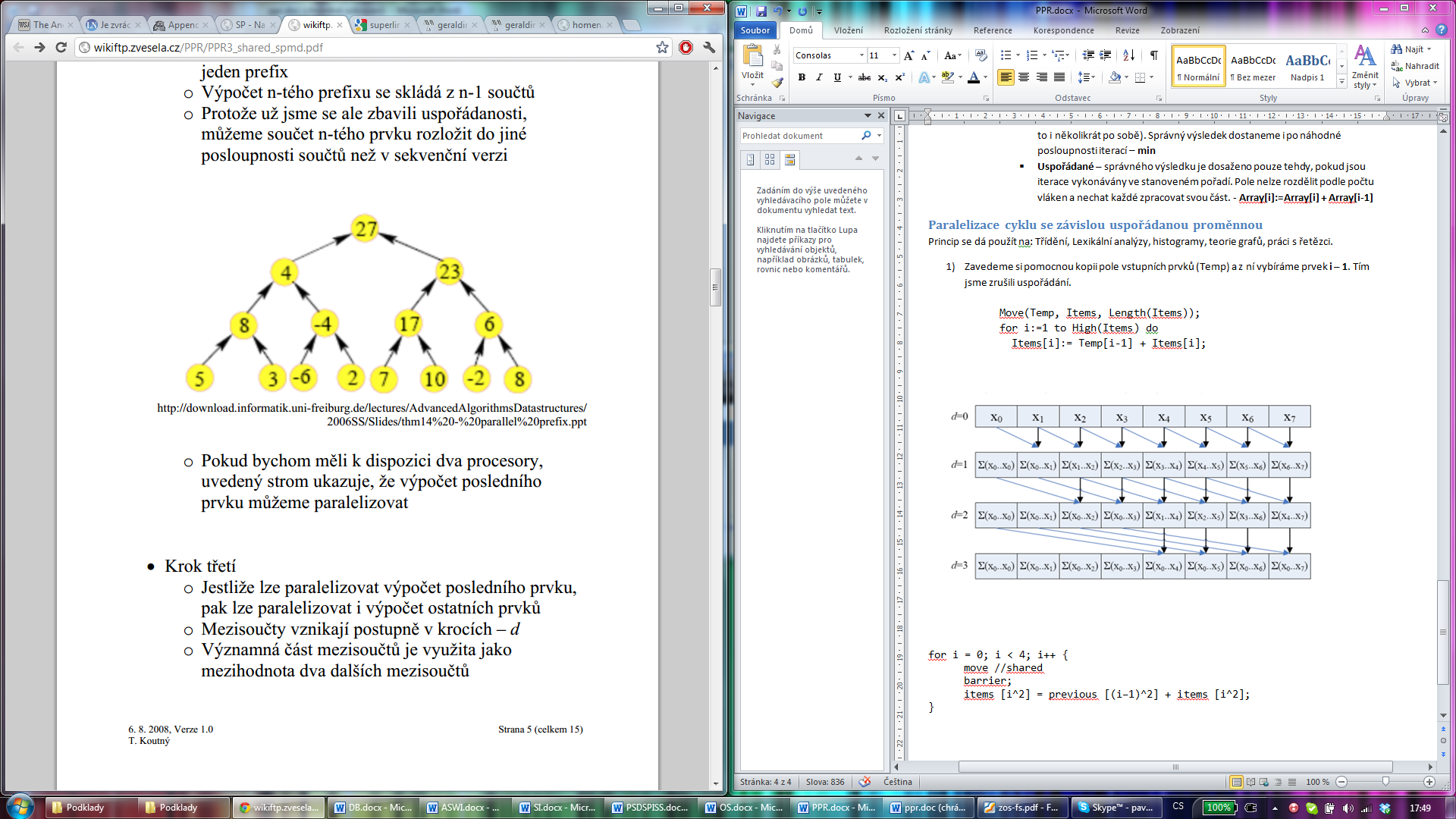 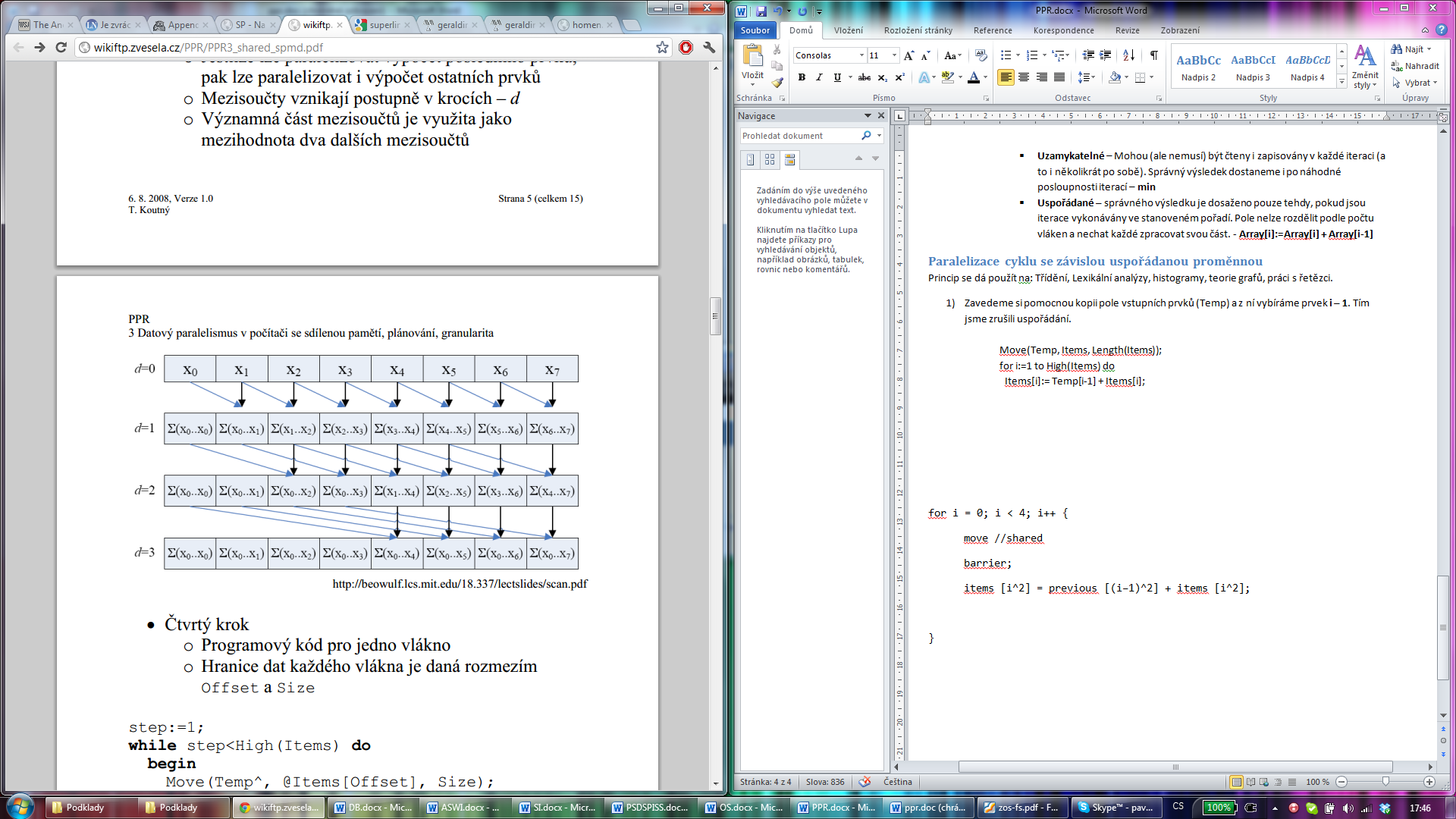 step:=1; while step<High(Items) do  	begin   	Move(Temp^, @Items[Offset], Size); Barrier;     for i:=max(step, Offset) to Offset+Size do //for pro obecný počet   //vláken  		Items[i]:= Temp[i-step] + Items[i]; Barrier; 						  //konstrukce pro    	step:=step shl 1; //*2 				  //závislou prom.  end;Pro lepší pochopení příkladu jsem to přepsal do foru, aby bylo vidět že ten step není sdílený. Tento výpočet je pro počet vláken rovný počtu prvků vstupního pole (8), fakt je to maximální zjednodušení. for i = 0; i < 4; i++ {	move //shared	barrier;	items [i^2] = previous [(i–1)^2] + items [i^2];	// zde může být bariéra a závislá uspořádaná proměnná (jako řídící)}Programové prostředky pro multithreading: Java, rozhraní POSIX pro vlákna v jazyce C, podpora vláken ve WinAPI.JavaParalelně (ve vláknu) spustitelná třída dědí od Thread nebo implementuje rozhraní RunnableDědit je vhodné pouze pokud potřebuji překrýt nějakou vlastnost, jinak je lepší implementovat rozhraní (a dědit od jiné třídy, když je potřeba)Public void run()Implementace paralelismu (fiber vs. LWP záleží na virtuálním stroji)stavy vlákna:Nové vlákno – vlákno bylo vytvořeno, ale dosud nebylo spuštěno metodou start()Běhuschopné – metoda start() už proběhla; těchto vláken může být více, ale na jednoprocesorovém stroji je vždy jen jedno běžící, ostatní musí čekat na předání řízeníNeběhuschopné – vlákno, které bylo uspáno metodou sleep(), nebo čeká na wait(), nebo čeká na I/OMrtvé vlákno – vlákno, jehož metoda run() již skončila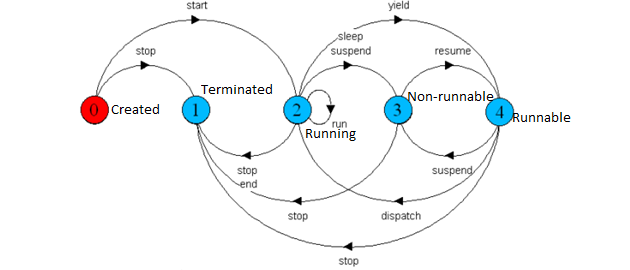 Monitorkritické sekce jsou ošetřeny klíčovým slovem synchronized (obvykle metoda, synchronized může být i blok, ale to se nedoporučuje)monitor je implicitně součástí každého objektu1 zámek, 1 frontaWait() – pozastaví vlákno na monitoru objektu dokud není zavoláno notify, notify() – vzbudí vlákno na příslušném monitoru, notifyAll() – Vzbudí se všechna vlákna (implementace bariéry)Proměnná volatile – nemá se cachovat, protože do ní zapisuje několik vláken (aby se nepracovalo s neaktuální hodnotou)Metody yield, join, run, setPriority, sleep; některé metody jsou deprecated protože mohou způsobit nekonzistentní stav (stop, suspend)VýhodyVysokoúrovňový monitor obvykle postačuje dají se na něm postavit jiné metody (bariéra…)není potřeba moc řešit vstup do kritické sekceNevýhodyNutnost tvořit synchronizační prostředky s pomocí MonitoruZáleží na virtuálním stroji, jestli používá fibers nebo kernel threadyKdyž VM nepodporuje jádrová vlákna, nelze využít vícejádrový procesorStále je možné docílit deadlocku (to je ale skoro všude)Rozhraní POSIXPortable Operating System Interface – standard pro přenositelnost mezi operačními systémy (hlavně UN*Xového typu, cygwin)Sada nástrojů pro práci s vlákny v jazyce CCca 100 procedur „pthread_“Vytvoření, spuštění, join…Mutexy Zámky, bariéryPodmínkové proměnné…vytváření a rušení objektů je dynamické, každé vlákno má svůj zásobník, tj. proměnné definované v programu vlákna jsou lokálníproměnné definované v hlavním programu jsou globální (sdílené a musejí se zamykat)vlákno běží hned po vytvořenístavy vlákna jsou ready, running, waiting a terminatedjoin vs. detach (join čeká na konec vlákna, detach ho nechá žít vlastním životem a jen po něm sebere prostředky, po detach už se nedá zavolat join) mutextři typy zámků:normální – konkrétní vlákno ho může zamknout jen 1xrekurzivní – konkrétní vlákno ho může zamknout vícekrát (pro rekurzivní zpracování globálních dat)ladicí – ERRORCHECK; Pozná se opakované zamčenílock, unlock a try_lockWinAPIpreemptivní multitasking preemptivní multithreading podpora kooperativních fibres jádremOproti všemožným datovým strukturám POSIXu má WinWPI pouze jedinou – HANDLEDíky tomu je pro synchronizaci jakoukoli konstrukcí volána jedna funkce – WaitForSingleObject (případně WaitForMultiplebjects, to lze použít třeba i místo sady pthread_join)Má hodně různých stavů vlákna, obecně je lze rozdělit do čtyřstavového modelu (ready, running, waiting, terminated)Thready i FiberyPro Thread zajišťuje plánování, inverzi priorit apodFiber je plánován threadem, nemá priorituThread-local storage, Fiber-local storageThready sdílí adresový prostor a zdroje procesu, Fibery běží v kontextu threaduMnoho funkcí řízení stavu threadu a fiberuSynchronizační objekty:Event (pulzní, přepínací)MutexSemaforČasovačIO operace jsou buď blokující nebo asynchronníKonstrukce pro kontrolu dokončení (včetně cancelIO)APC – asynchronous procedure callRutina, která se provede v kontextu daného threaduKaždý thread má svou frontu APC, jednotlivé APC jsou plánovány místo normálního běhu vláknaKdyž je APC zařazeno do fronty, je zavoláno SW přerušení. Při příštím naplánování threadu je provedena APC funkce.User mode schedulingLightweight mechanismus (jako fibers)Na rozdíl od fiberů má UMS objekt svůj kontextUMS thread se vytvoří konverzí z normálního threaduKonstrukce jazyka Ada pro paralelní programováníAda je jazyk navržený pro vysokou bezpečnost (např. staticky typovaný)Paralelní bloky se označují jako TaskPro synchronizaci Tasků se používá Rendezvous•	task je uspán do té doby, než se dostaví druhý task, který s ním chce komunikovat (body komunikace definují entry calls)Task je vytvořen v momentě kdy je definována jeho instancePro vytvoření více instancí tasku je nutné jej definovat jako type (viz níž)Deklarace TaskuTask [type] jméno is        // deklarace jmen komunikačních typů        // viz příklad dáleend jméno;task body jméno is        // lokální deklarace a příkazyend jméno;Rendez-vousTask Server definuje v jakém pořadí Entry Calls přijímá. Je-li potřeba reagovat na různé entry calls, použije se konstrukce se select (viz níž)Jinak může dojít k deadlocku při jiném pořadí volání než jak je čeká server – „server“ čeká na jeden typ entry callu a „klient“ se zablokuje voláním jiného entry callu			Task (konstrukce accept) je implicitní synchronizační konstrukcetask Server is  entry Start(Num : in Integer);  entry Report(Num : out Integer);end Server;task body Server is  Local_Num : Integer;  begin  //čeká na vložení čísla – entry call  accept Start(Num : in Integer) do    Local_Num := Num;  end Start;  //normálně pokračuje v běhu  Local_Num := Local_Num * 2;  //čeká na vyzvednutí spočítané hodnoty  accept Report(Num : out Integer) do    Num := Local_Num;  end Report;end Server;syntaxe selectu select          <entry call>; or         <entry call>; else         <entry call>; end select;Protected Objects, Protected TypesProtected moduly jsou lehčí než tasky (vytvoření tasku jen pro ochranu proměnné je zbytečně náročné na zdroje)tasky mohou sdílet objektyobjekt je instance typu – klíčové slovo typeLze zavést defaultně protected Type, nebo jen jeden konkrétní protected Objectklíčové slovo protected zajistí exkluzivní přístup k chráněnému objektujsou tři operace nad chráněnými objekty:Procedury – mění stav objektu, aniž by pro to musela být splněna podmínka (např. inline counter = counter + x); překladač se stará, aby měly exkluzivní přístup k objektuEntry calls – stejné jako procedury, ale pro vykonání entry call je třeba navíc splnit podmínkuFunkce – pouze vrací stav a nic nemění a proto nemusí mít exkluzivní přístup k objektu (není deklarováno protected)protected type Counting_Semaphore is	entry Acquire;	procedure Release;	function Count return Natural;	private Holding_Count : Natural := 0;end Counting_Semaphore;protected body Counting_Semaphore is	entry Acquire when Holding_Count < 5 is	begin			Holding_Count := Holding_Count + 1;	end Acquire;	procedure Release is		begin			if Holding_Count > 0 then			Holding_Count := Holding_Count - 1;	end if;	end Release;function Count return Natural isbegin	return Holding_Count;end Count;end Counting_Semaphore;Výpočetní prostředí s distribuovanou pamětí – charakteristika a principy realizace základních modelů paralelního výpočtu.Systém pro paralelní výpočet s distribuovanou pamětí se skládá z výpočetních uzlů a komunikačních kanálů.Univerzální počítačová síť (softwarový multipočítač, SETI)Univerzální paralelní počítač (stavěný přímo pro paralelní počítač, Cluster)Jednoúčelový paralelní počítač (jedna konkrétní aplikace s maximální optimalizací)protože neexistuje sdílená paměť, používá se pro komunikaci mezi procesy především zasílání zprávprotože systémy s distribuovanou pamětí nemají žádný úzký profil ve formě sběrnice, přes kterou by procesory přistupovaly ke sdílené paměti, hodí se pro úlohy vyžadující tzv. masivní paralelismus (stovky až tisíce procesorů)Obecně systém s distribuovanou pamětí umožňuje větší urychlení než systém se sdílenou pamětí díky paralelizaci komunikace Zatímco se data přenášejí kanálem, uzel může počítat Urychlení ovšem závisí na dalších parametrech Objemu interakce Celkovém objemu zpracovávaných dat Konkrétní hw architektura Jak dalece je použitý programový kód optimální pro danou architekturuHW pohledTopologie obecněPravidelná: kdychle, mřížka, hvězdaNepravidelná: InternetFyzická topologiePevná: procesory jsou propojeny komunikačním kanálemAdresa může reflektovat polohu v sítiKaždý s každým2d mřížka (dmax = 2(n – 1)  )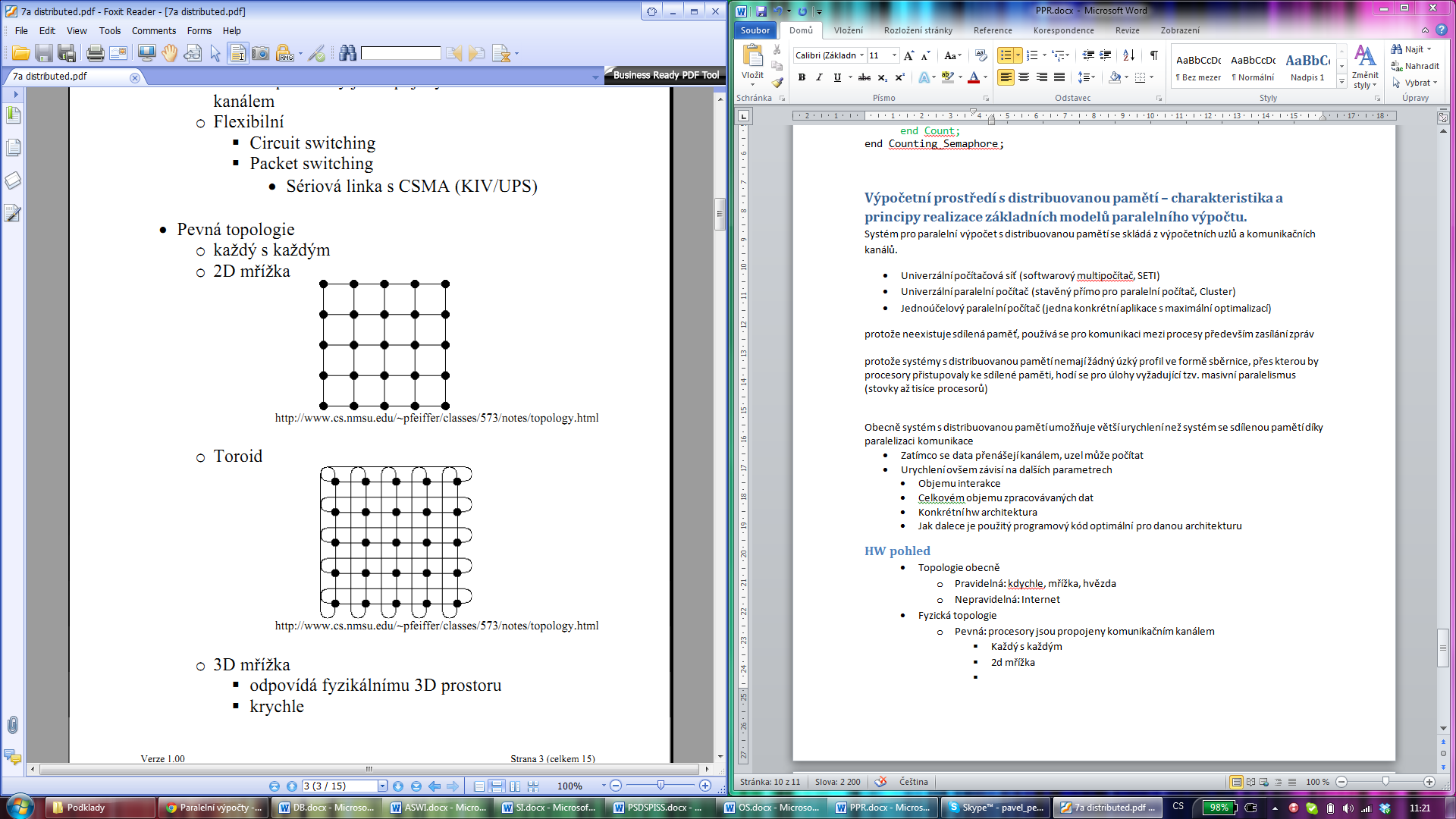 Toroid (dmax = n-1 )3d mřížka, n-rozměrné krychle…Flexibilní: přepínání okruhů, přepínání paketůParametry N: Celkový počet uzlů v síti  dij: vzdálenost mezi dvěma uzly (sousedé mají 1) dmax: nejhorší varianta, kolika uzly musí projít zpráva, než je doručena (nejdelší cesta zprávy v celém systému) počet sousedů: s kolika dalšími uzly je daný uzel spojen přímo přenosová kapacita: agregovaně – kolik uzlů může najednou posílat zprávu odolnost proti chybám – kolik komunikačních kanálů musí selhat, než se z jedné sítě stanou dvě Snahou je dosáhnout Co největšího počtu uzlů v síti Škálovatelnost Co nejmenší komunikační vzdálenosti – dmax Tj. omezit komunikační zpoždění Co nejmenší počet sousedů Aneb, i komunikační kanál něco stojí Dosáhnout co největší přenosové rychlostiSW pohledAlokování uzlů 1 proces na 1 uzel  Např. pevně daná u paralelního počítače1 proces dokáže plně využít celý uzel, takže nemá smysl jich na jednom uzlu spouštět několik OS uzlu neumí spustit více jak jeden proces najednou Potenciálně nula až několik procesů na jeden uzel Přidělení celé sítě pro jeden výpočet Celkový čas výpočtu je pak dánDobou k zavedení programů, spuštění procesů a distribuce dat do uzlůVlastním výpočetem Získáním výsledků z uzlůPřidělení části sítě jednomu výpočtuNěkolik paralelně běžících výpočtůNa jednom uzlu může běžet několik procesů Nelze se spoléhat na odvozená urychlení, protože ta nepočítala se zátěží, kterou vygeneruje neznámý kód Nehodí se pro synchronní/lockCstepped algoritmy – na společném uzlu by dva spolupracující procesy na sebe musely čekat dobu výpočtu jednoho kroku Identifikace procesůJedinečná ID procesůInterakce send/receive (vše ostatní je na nich postaveno)Podle přidělení na uzly:1 uzel – 1 procesVíce procesů na uzluVíce procesů na uzlu a procesy mohou migrovat (tabulka umístění procesů)Komunikační schémaFyzická topologieSíťová topologieVirtuální topologie (komunikační vazby procesů)Ideálně 1:1 (aby docházelo k nejmenším zpožděním)Charakteristika a porovnání výpočetních nástrojů PVM a MPI, příklady použitíPVM i MPI se používají v prostředí s distribuovanou pamětí.Oba mohou běžet v heterogenním prostředíPVM vzniklo pro heterogenní sítěMPI navrženo pro clusteryMPI vzniklo z PVM a vychází z nějMPI nabízí vyšší a jednodušší abstrakce a možnosti pro přenos zprávPVM má lepší podporu nízkoúrovňových rutin, MPI se tomu vyhýbá kvůli přenositelnostiPVM se nestará o topologii, MPI podporuje logické topologieMPI má v návrhu snahu o omezení kopírování paměťových blokůPVMpro paralelní počítače různého typu (tj. z pohledu programátora se jedná o programovací prostředek) ve formě knihoven v programovacích jazycích C, Fortran a Java, předpona pvm_Pro heterogenní sítěNízkoúrovňový prostředekVýměna zpráv asynchronní přes vyrovnávací pamětiJedna aktivní vyrovnávací paměť pro příjem a jedna pro odesíláníPVMD – démon běžící na pozadí v každém počítači připojeném do sítěPočítače v PVM síti jsou identifikovány svým síťovým jménemNa jednom stroji několik procesů jedné aplikaci nebo i víc démonů (každý pro jednu aplikaci)PVM konzolaPřidávání a odebírání počítačůSpouštění a ukončení výpočtůKonfigurace, výpis běžících procesů, výpisy stavu…Typicky farmer-worker#include <stdio.h> #include <pvm3.h>  int main() {   	int mytid;    	mytid = pvm_mytid();   	printf("My TID is %d\n", mytid);   	pvm_exit();   	return 0; }MPIZase C, fortran, Java, navíc i .NETVyšší oproti PVMIdeální pro výpočty nad regulárními daty (matice, vektory, homogenní z hlediska datových typů)Poskytuje prostředky pro „synchronní“ nebo step-locked algoritmy (statické rozdělení práce)Preferuje SPMD model – vyrobí se jeden spustitelný program a ten se roznese po všech uzlechFarmer-workers lze realizovat tak, že proces s nejnižším číslem se ujme řízeníObsahuje globální funkce pro rozdělení dat mezi procesy (MPI_Scatter…)Má svoje vlastní primitivní datové typy a z nich je možno složit struktury (lepší přenositelnost a spolehlivost v heterogenním prostředí)Má sadu funkcí pro globální operace (MPI_Barrier, MPI_Alltoall…)#include <stdio.h>#include <mpi.h>int main(int argc, char *argv[]){  int pocet = 0;  MPI_Init(&argc, &argv);  MPI_Comm_size(COMM_WORLD, &pocet);  MPI_Comm_rank(COMM_WORLD, &moje_id);  if (moje_id == 0)    printf("Pocet procesu: %d",pocet);  MPI_Finalize();}